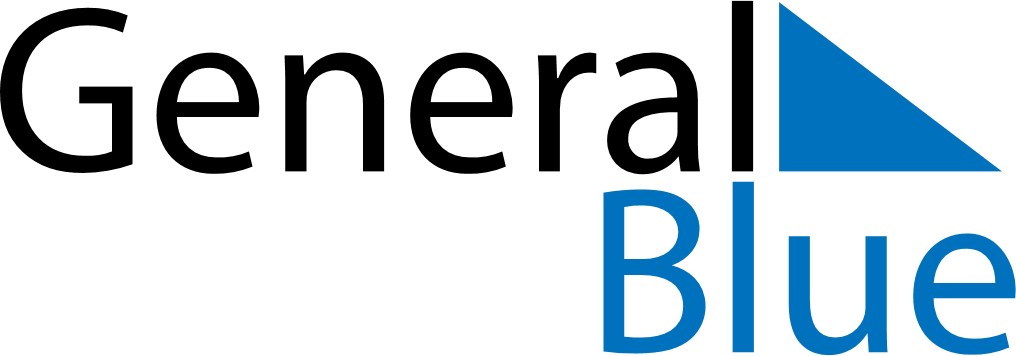 February 2023February 2023February 2023KosovoKosovoMONTUEWEDTHUFRISATSUN12345678910111213141516171819Independence Day202122232425262728